Unit 4 Lesson 12: Comparemos números de varios dígitosWU Cuál es diferente: Números amigables (Warm up)Student Task Statement¿Cuál es diferente?1,3953,0959,53030,1951 ¿Cuál es mayor?Student Task StatementTu profesor te va a dar varias tarjetas. Cada una tiene un solo dígito del 0 al 9.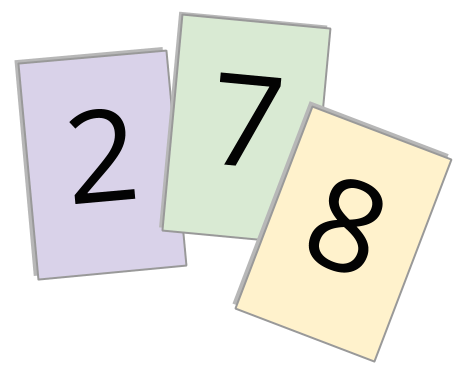 Usa las tarjetas del 2, 7 y 8 para formar dos números diferentes de tres dígitos. Usa el símbolo < o > para compararlos.Ahora agrega la tarjeta del dígito 1 a tus tarjetas y forma dos números diferentes de cuatro dígitos. Compara los números.Mezcla las tarjetas. Repite los pasos anteriores usando otras tarjetas.Números de cuatro dígitosNúmeros de cinco dígitosNúmeros de seis dígitosEn cada pareja, ¿cómo decidiste cuál número es mayor?2 Números incompletosStudent Task StatementEstos son dos números. El dígito que falta es el mismo en ambos números.Han dice que los números no se pueden comparar porque están incompletos.Clare dice que el segundo número es mayor sin importar cuál es el dígito que falta.¿Estás de acuerdo con alguno de ellos? Explica cómo razonaste.Estas son algunas parejas de números. En cada pareja, el dígito que falta es el mismo en ambos números. ¿Puedes saber cuál número es mayor? Prepárate para explicar cómo razonaste.3 ¿Es posible? (Optional)Student Task StatementA los números de las siguientes parejas les falta el mismo dígito, pero en lugares diferentes.Tu profesor te va a asignar un dígito. Úsalo para remplazar el dígito que falta y decide si cada afirmación de comparación es verdadera.Estos son dos números. A ambos les falta el mismo dígito.Escoge un dígito para completar los números y muestra en qué lugar de la recta numérica estarían.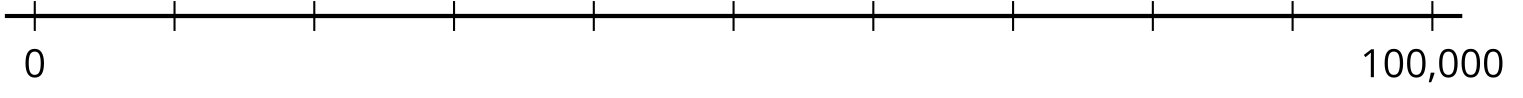 ¿Es posible completar los dos espacios en blanco con el mismo dígito y que las afirmaciones sean verdaderas? Si crees que sí, da por lo menos un ejemplo del dígito que podrías usar. Si no, explica por qué no es posible. es menor que  . es mayor que  .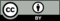 © CC BY 2021 Illustrative Mathematics®